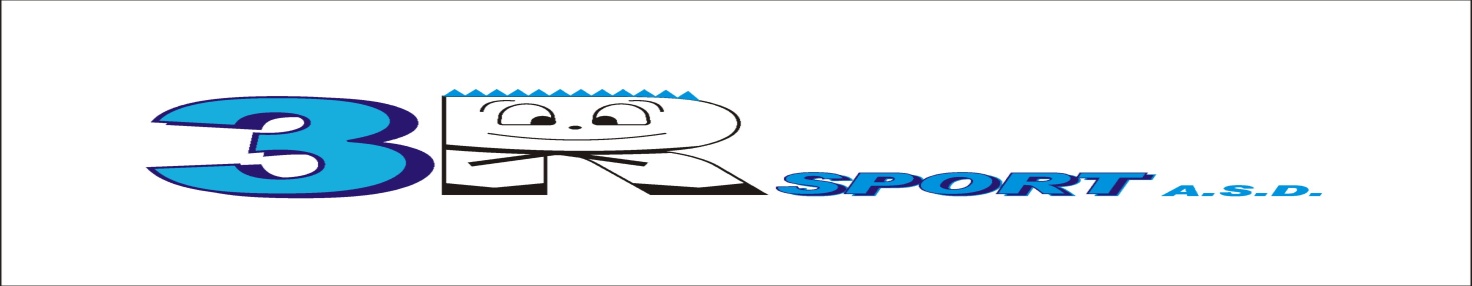                                                                                                                                 PAG 1/2 DOMANDA DI AMMISSIONE A SOCIO/ATLETA						Spett.le  CONSIGLIO DIRETTIVO                                                                                            Del Circolo / Asd  "3R Sport"					        Affiliato CSEN- FIJLKAMIl Sottoscritto ………………………………………………………………………………………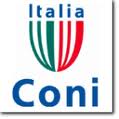 Nato a             ………………………..Il……………… Res……………………………………....Alla via           ……………………….TEL……………………C.F………………………………Genitore         ………………………………………………….C.F………………………………             Presa visione dell'Atto Costitutivo e dello Statuto Sociale,condividendone scopi e attività,CHIEDE DI ESSERE AMMESSO COME SOCIO/ATLETA PER L’A.S.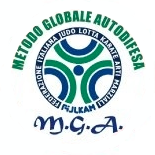 2014/2015…………………………..2015/2016………………………………..2016/2017…………………………...2017/2018……………………………….impegnandosi a dare il proprio contributo allo svolgimento delle attività sociali.Ai sensi della legge n. 675/96 D.Lgs. 196/2003 autorizzo il trattamento dei dati personali per i fini propri del Circolo/ASD e del CSEN e FIJLKAMInoltre dichiara di  essere in possesso della certificazione medica di base non inibente le attività  motorie e sportive  e di accettare integralmente la Polizza base infortuni  RCT-SAI stipulata dal C.S.E.N. ( Centro Sportivo Educativo Nazionale )N.B.SI PRENDE CONTESTUALMENTE CONOSCENZA CHE PAGANDO PREMI ASSICURATIVI  MAGGIORI,SONO DISPONIBILI POLIZE INFORTUNI TAB. A TAB. B CON GARANZIE SUPERIORI.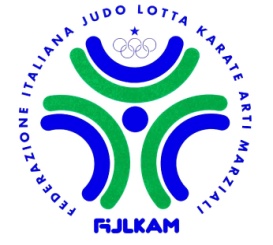 Data .........................					Firma--------------------------------------------------AUTORIZZAZIONE DEL GENITORE O  TUTORE IN CASO DI MINORE ETA'   									 			              Firma---------------------------------------------------------------------------------------------------------------------------------------------------------------------------------------------------------------------------------------------------------------------------------------------------------SOTTOSTANTE PARTE RISERVATA AL CIRCOLO/ASDDomanda accolta dal Presidente e ratificata nella seduta del C.D. Del ..............................ASSOCIAZIONE DI PROMOZIONE SOCIALE CULTURALE E RICREATIVA DEL CIRCOLO/ASD   "3R Sport"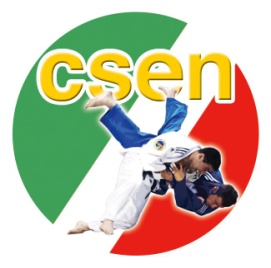 Tessera Provvisoria per prima visita n°    ...........................Rilasciata a…………………   natoa………………….  il …………….    residente a ………….N.B. VEDI FOTOCOPIA DOCUMENTO ALLEGATO ALLA PRESENTE DOMANDAENTRO 30 GIORNI VERRA' RILASCIATA LA TESSERA DEFINIIVA.....................                      				         	Il Presidente Circolo/ASD                                                                                             Robertino CamilliA.S.D.  3R SPORT – Via Viepri 7  piano sottostrada – 06056- Massa Martana (PG)                                                                                                                                                                   PAG 2/2Con la presente mi impegno a :Rispettare lo Statuto e il Regolamento di questa Associazione e i suoi membriVersare mensilmente la  quota di euro ………(vedi tabella) a prescindere dalla frequenza del corso; in caso di assenza forzata sarà discrezione del Presidente dell’Associazione decidere di sospendere il pagamento della quota associativa per il periodo necessarioVersare la quota mensile entro e non oltre il giorno 10 (dieci) di ogni mese Si ricorda che :I genitori possono restare in sala SOLO con l’espressa autorizzazione del tecnicoQualsiasi comunicazione al Tecnico dovrà essere fatta prima o dopo la lezione e NON duranteI genitori presenti in sala NON dovranno in alcun modo intervenire durante la lezione,      qualsiasi necessità fisiologica degli atleti sarà ottemperata dai Tecnici presenti (bagno,      soffiare il naso,cintura,laccio dei pantaloni, ecc ecc).Questo mini regolamento è dettato per far sì che ogni atleta raggiunga il giusto grado di maturità, essendo lo sport educativo e formativo.Data...................................                                         Firma Atleta                                                               (o del genitore in caso di minori)                                                                   …................................................In caso di 2° figlio si avrà diritto ad uno sconto del 50% sulle mensilità,in caso di 3°figlio una mensilità di euro 15,00 in caso di quarto figlio e successivi le mensilità saranno gratuite.Gli sconti sono da intendersi SOLO per i corsi di Judo Corso MGACosto del corso euro 300,00 comprensivo di ASSICURAZIONE ed ISCRIZIONEInoltre,  i partecipanti a costo intero al corso di  JUDO, pagheranno il  corso MGA euro 150,00 (centocinquanta/00) Le offerte del Judo non sono cumulabili con quelle dell’ MGATabella Quote Associative JUDO-MGA-MOTORIAIscrizione comprensiva di :Assicurazione baseJUDO MGA MOTORIA Quote assicurative aggiuntive                                      tab A euro 10,00Quote assicurative aggiuntive                                      tab B euro 18,00Tesseramento con quota assicurativa               CSEN base euro  115,00 Tesseramento con quota assicurativa        FIJLKAM base  euro 130,00Tesseramento con quota assicurativa doppio tesseramento euro 140,00Tesseramento con quota assicurativa base motoria             euro    60,00 Tabella Quote Associative MGA- euro 250,00 (ducentocinquanta/00) pagabili in unica soluzione- euro 270,00 (duecentosettanta/00) pagabili con anticipo euro150,00 ( centocinquanta/00)  più 8 (otto) rate da 15,00 (quindici/00) - euro 300,00 (trecento/00) pagabili con anticipo euro 100,00 ( cento/00) più 8 (otto) rate da             25,00 (venticinque/00)   